  3 ноября были оформлены две выставки «13 лет С.Я. Маршаку» и «170 лет Д.Н. Мамину-Сибиряку».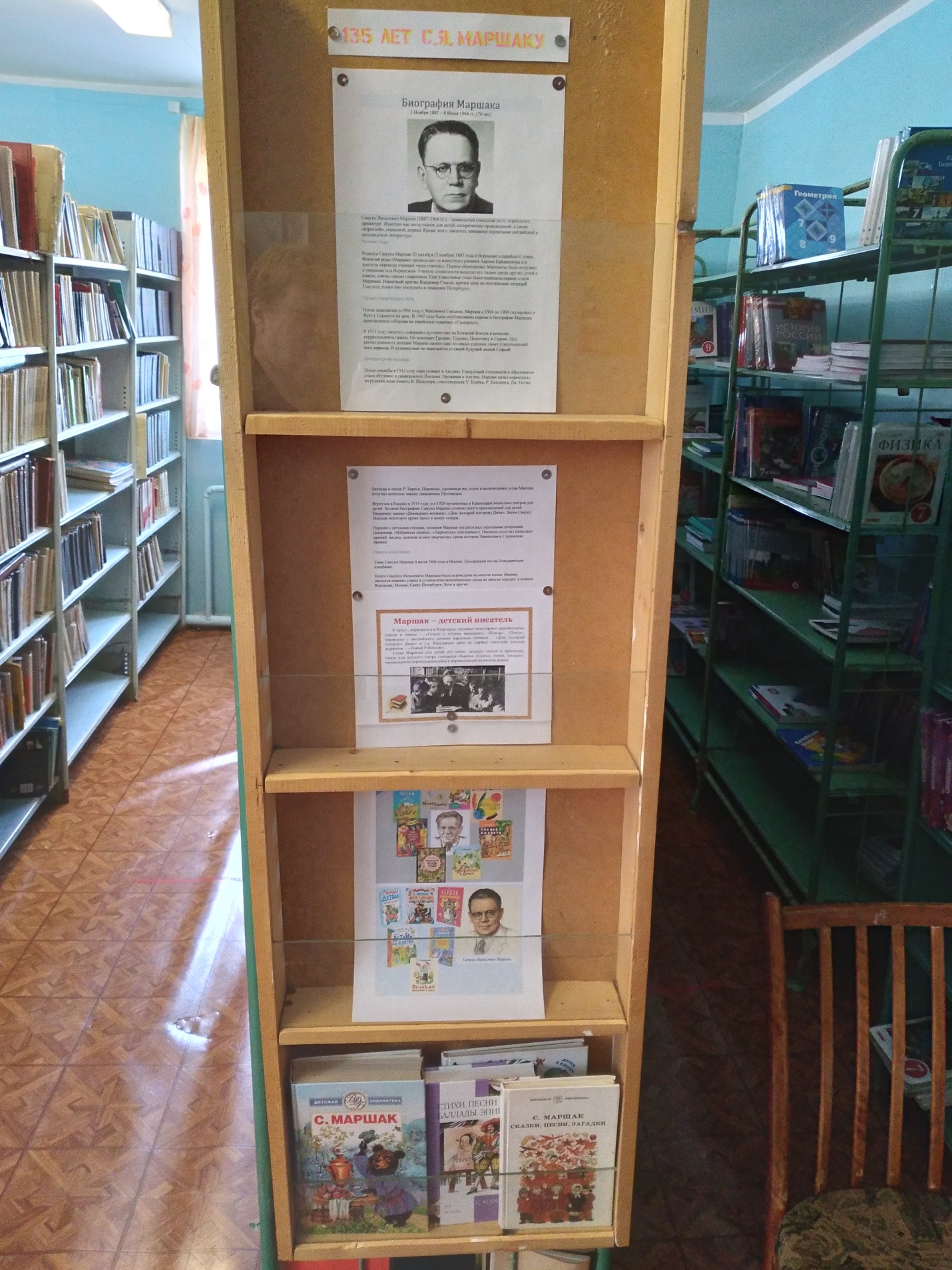  А также выставка «11 лет А.Э. Линдгрен».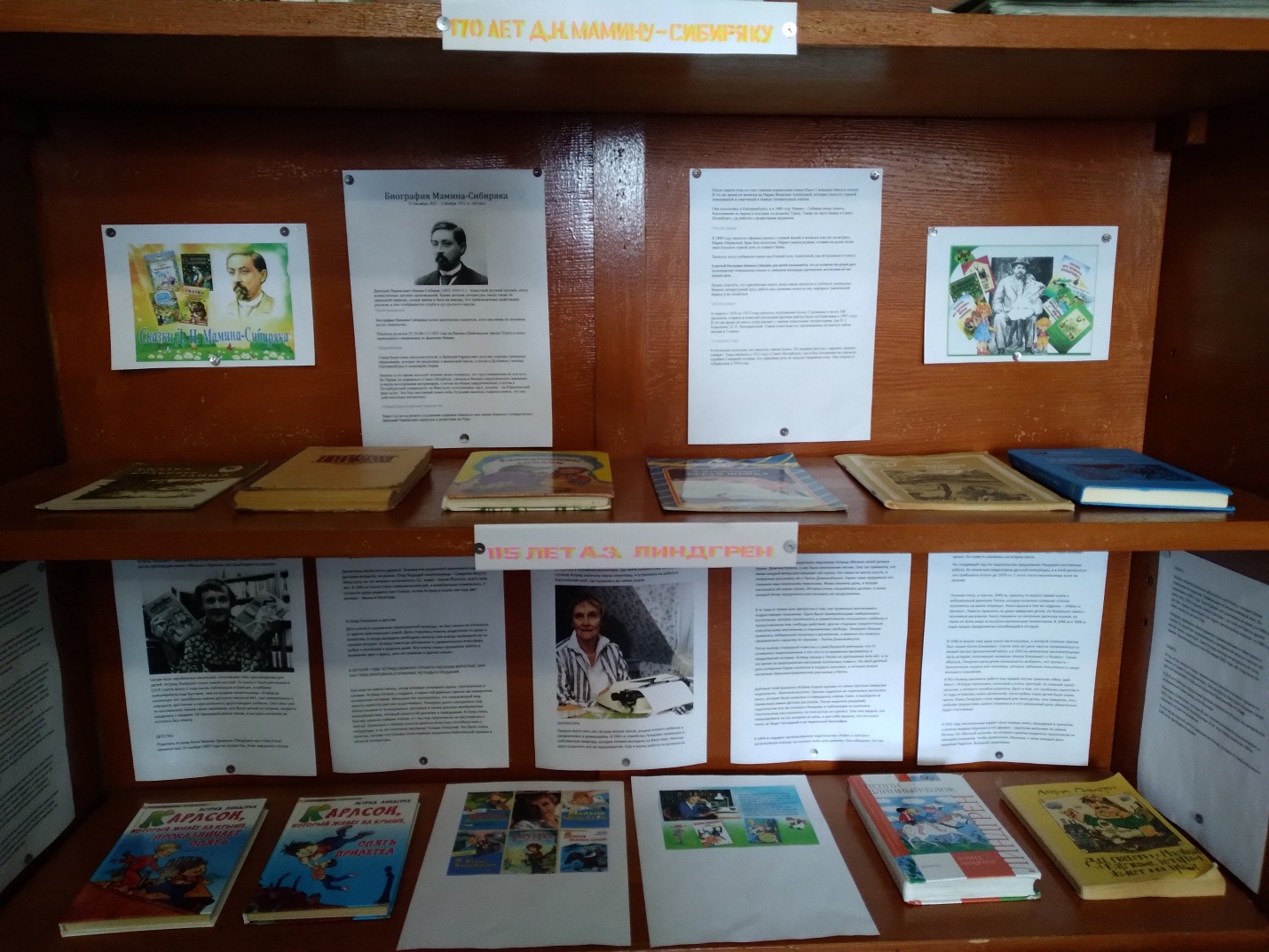  22 ноября прошла лекция-выставка «12 ноября – День словарей и энциклопедий».  В лекции участвовали учащиеся 8 класса. Ученики ознакомились с разновидностями словарей и энциклопедий.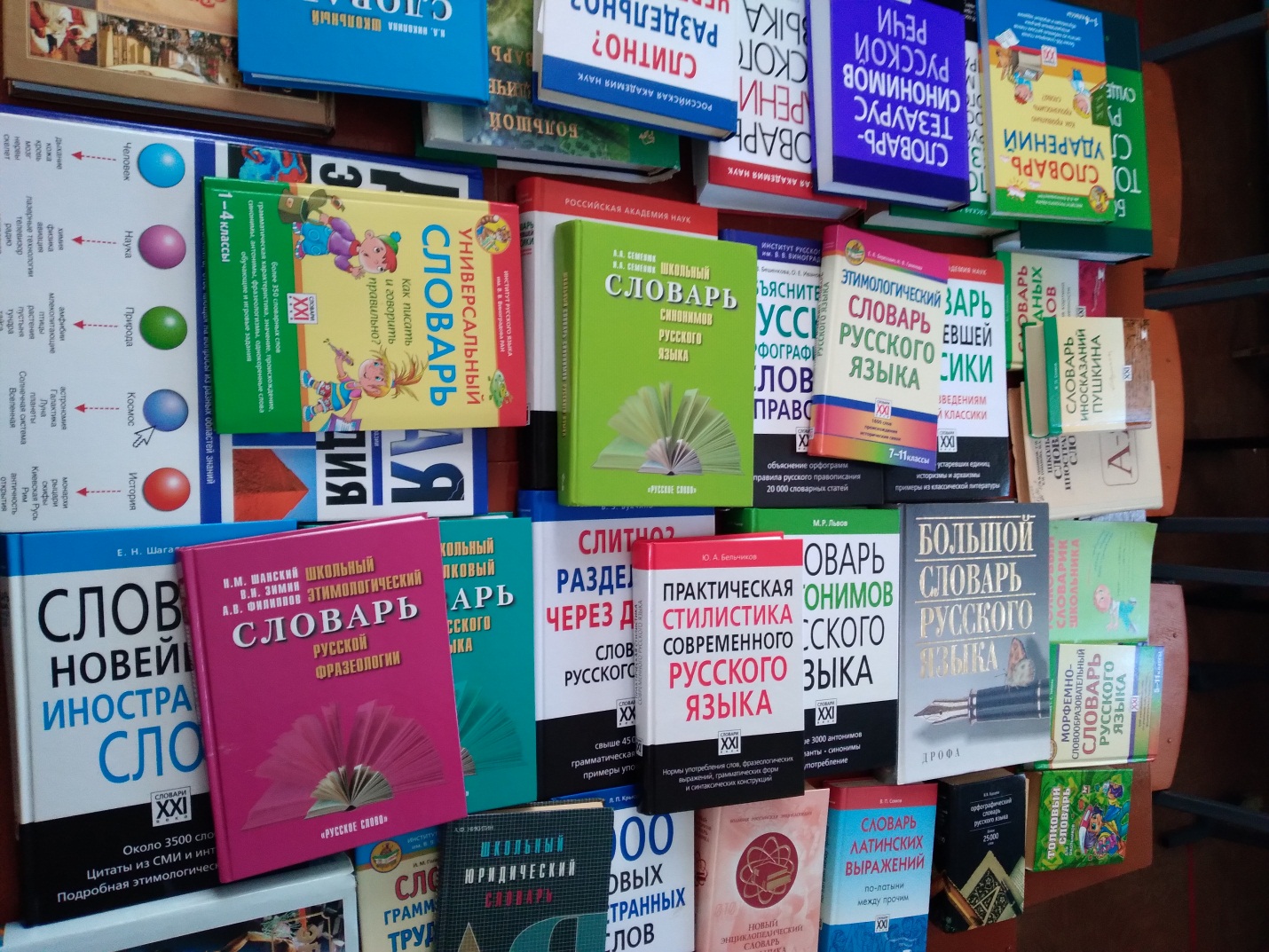 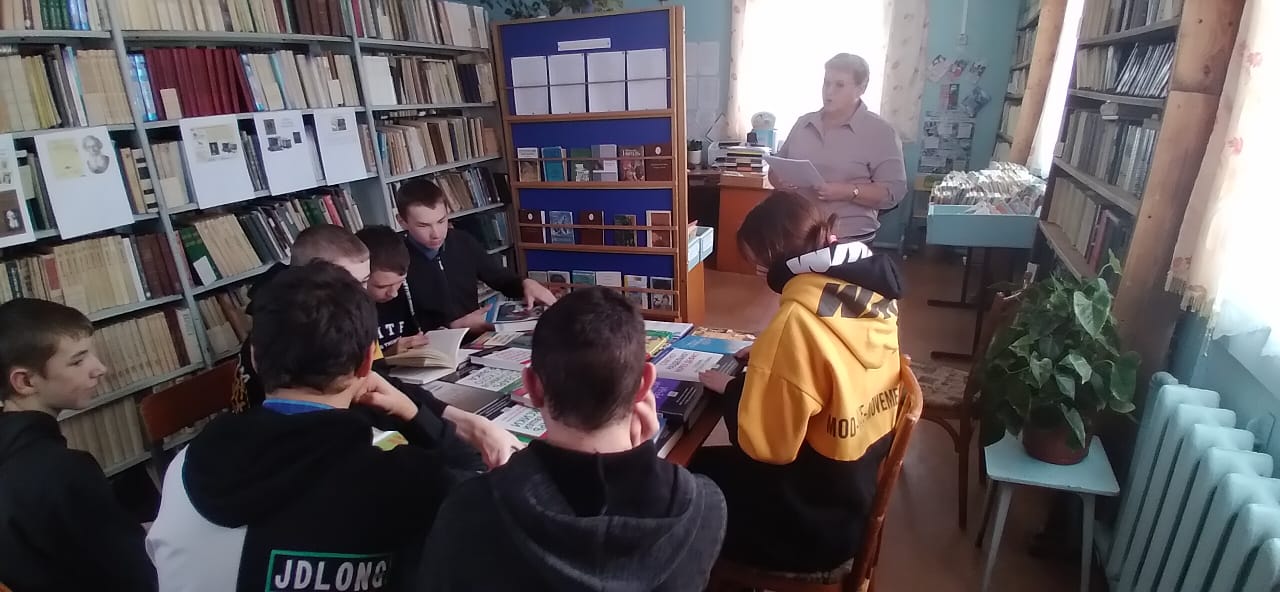 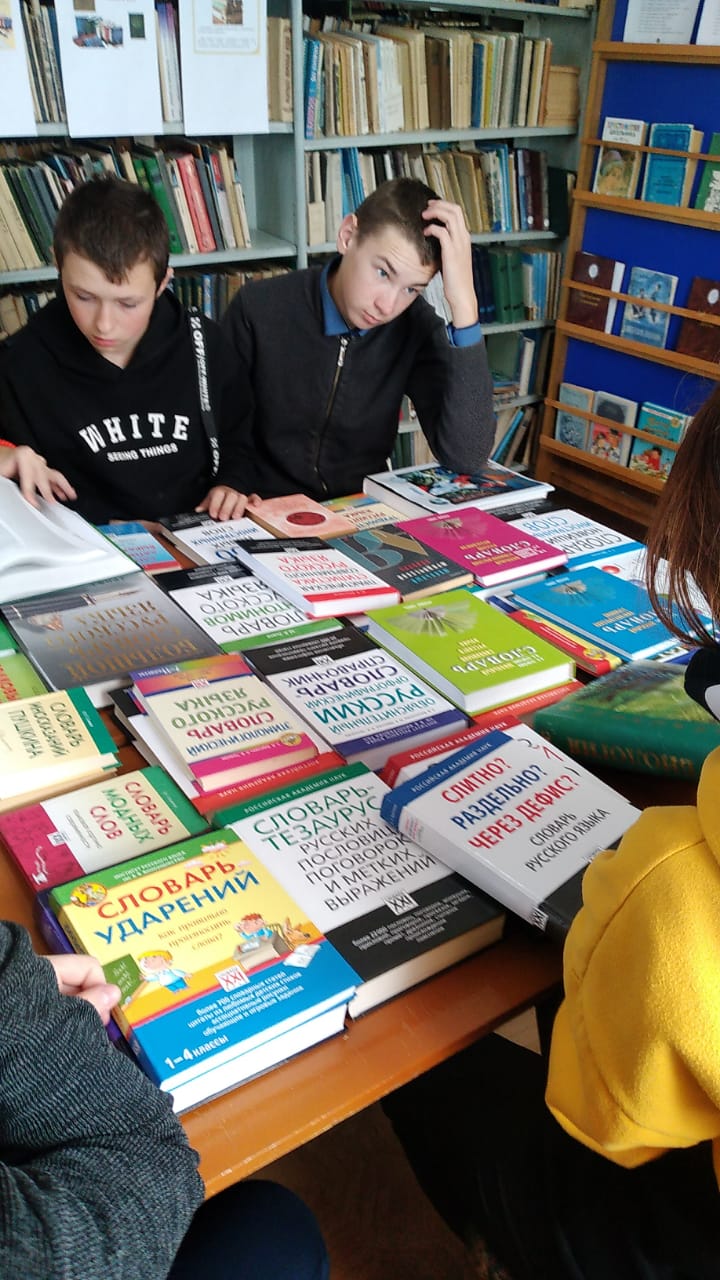 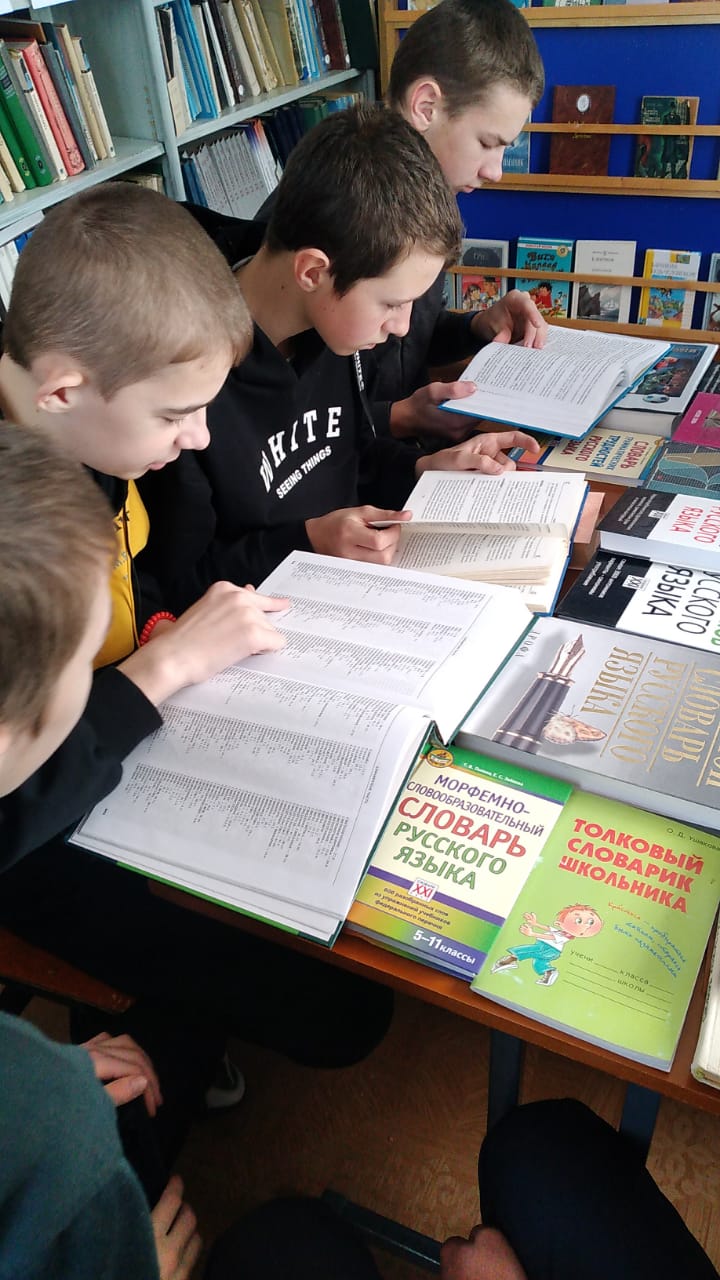  Выставка «1 декабря – Всемирный День борьбы со СПИДом»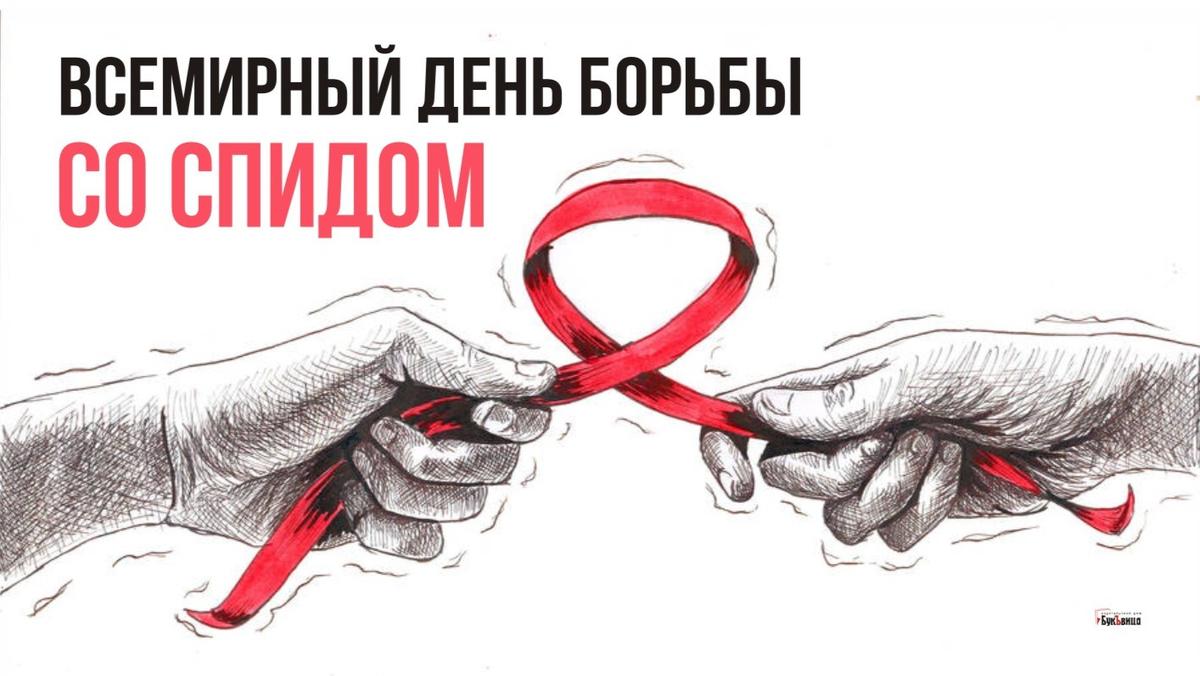  Оформление выставки «12 декабря – День Конституции».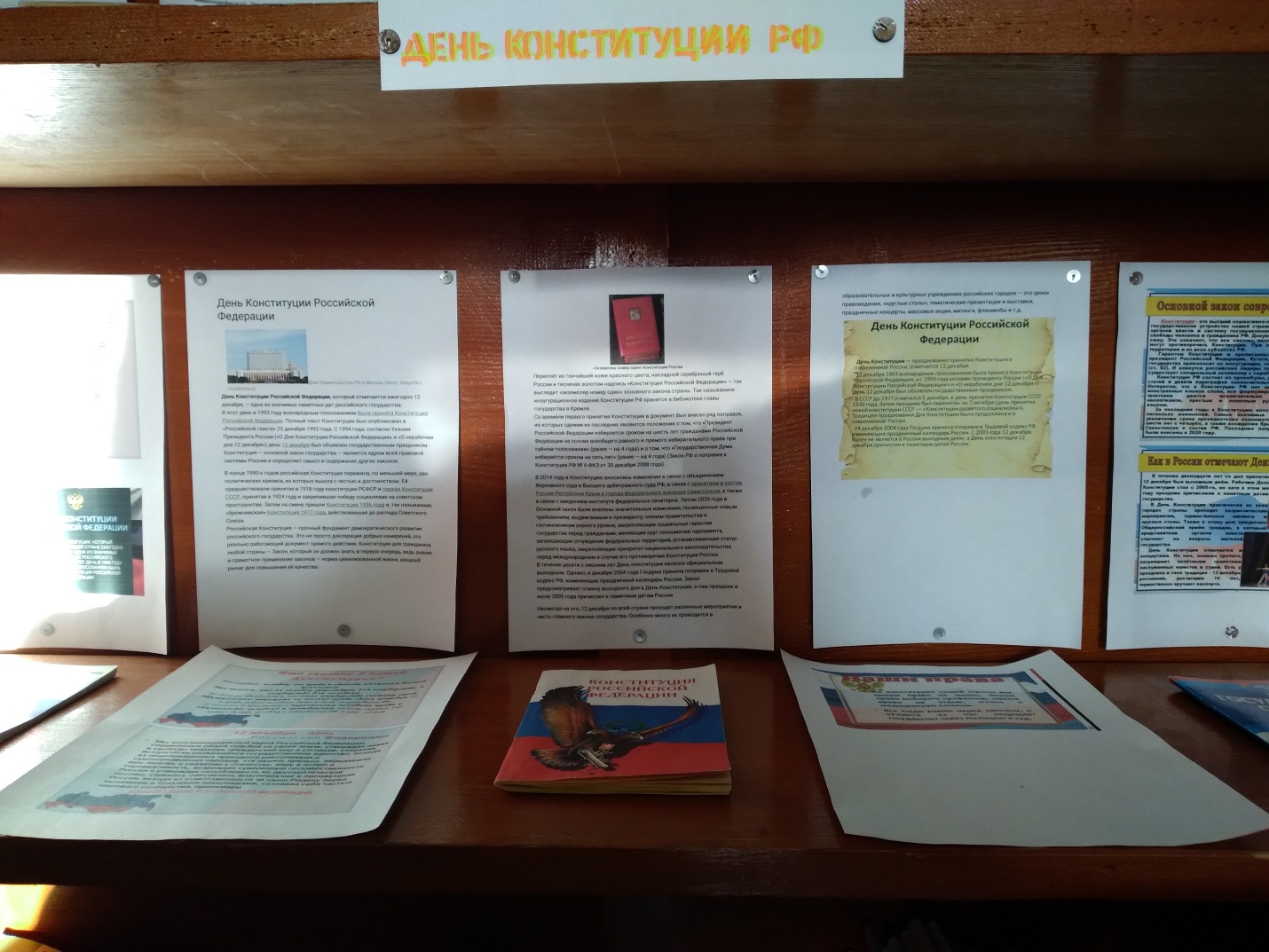  Была проведена лекция-беседа во 2-3 классах, посвященная Дню Конституции.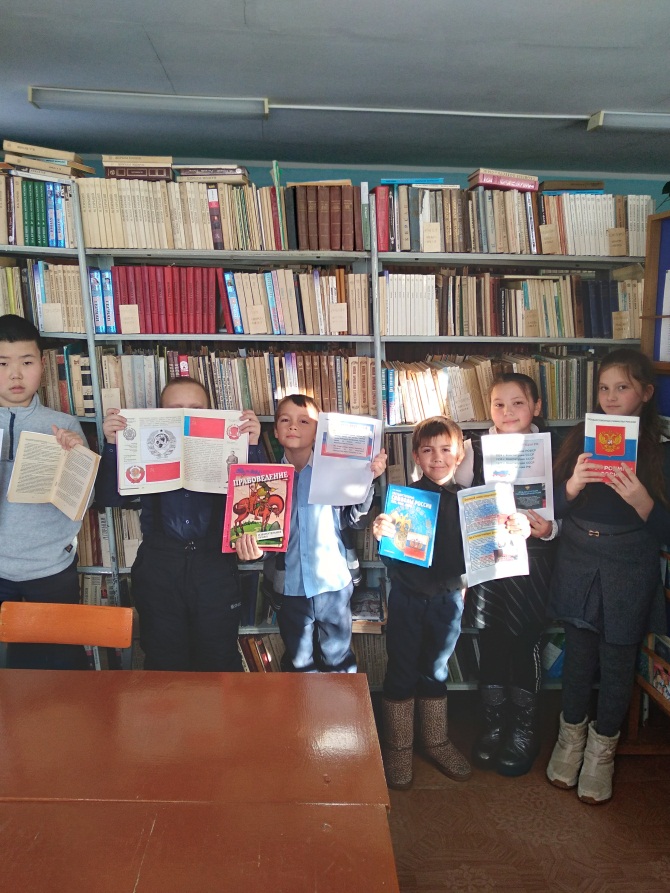 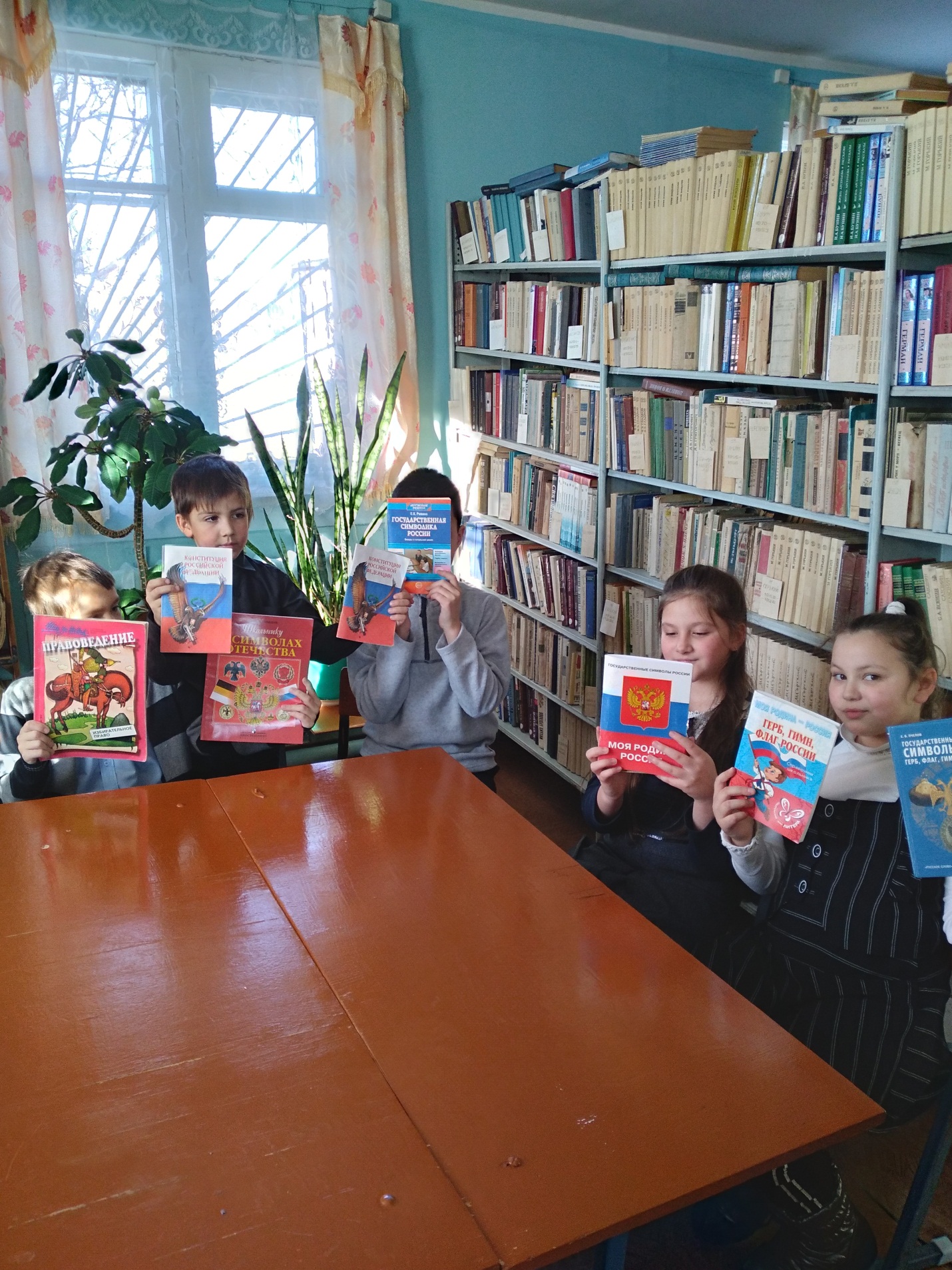  В школе к 85-летию Э.Н. Успенского была оформлена выставка и проведена лекция в 3 классе.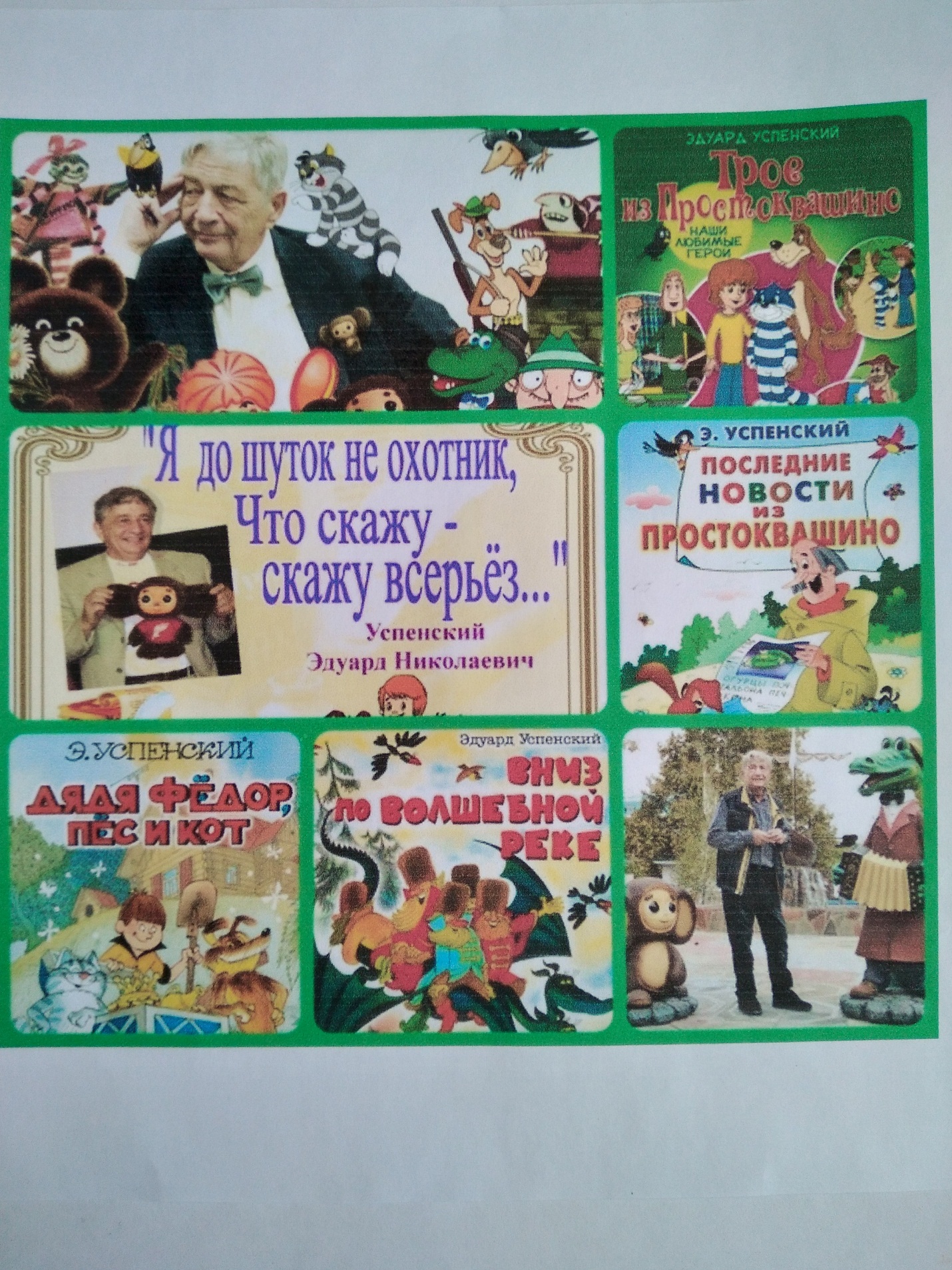 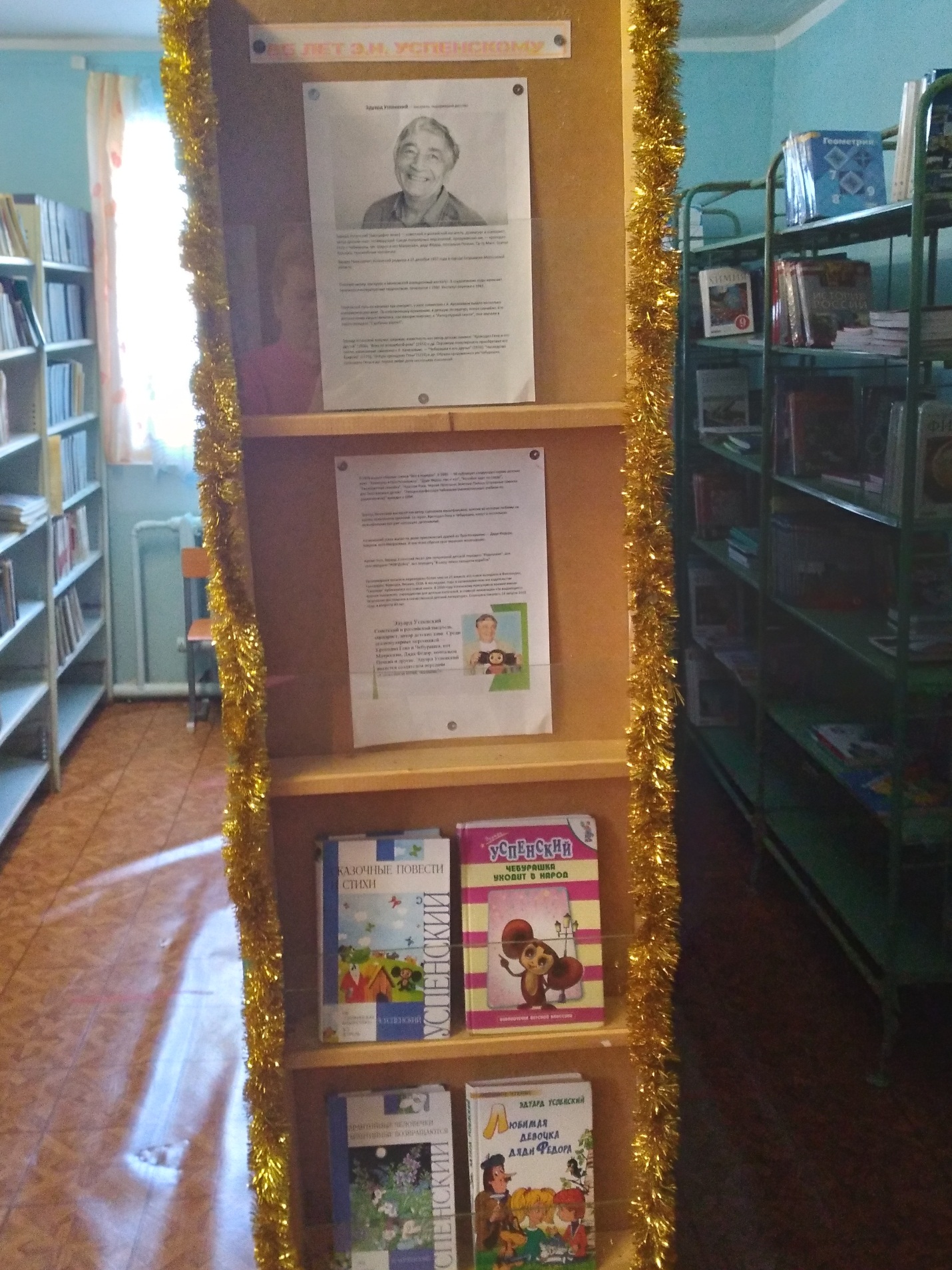 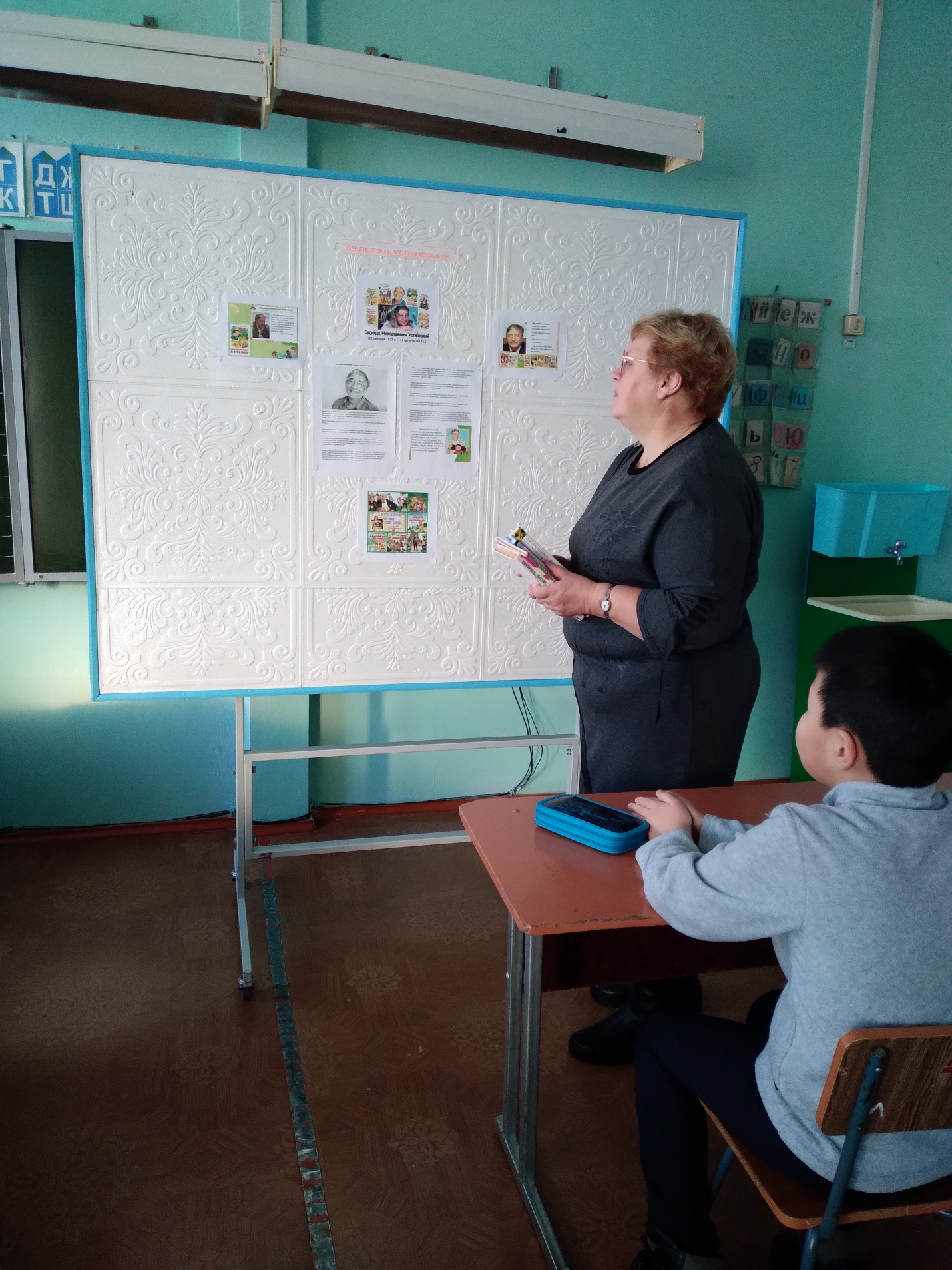 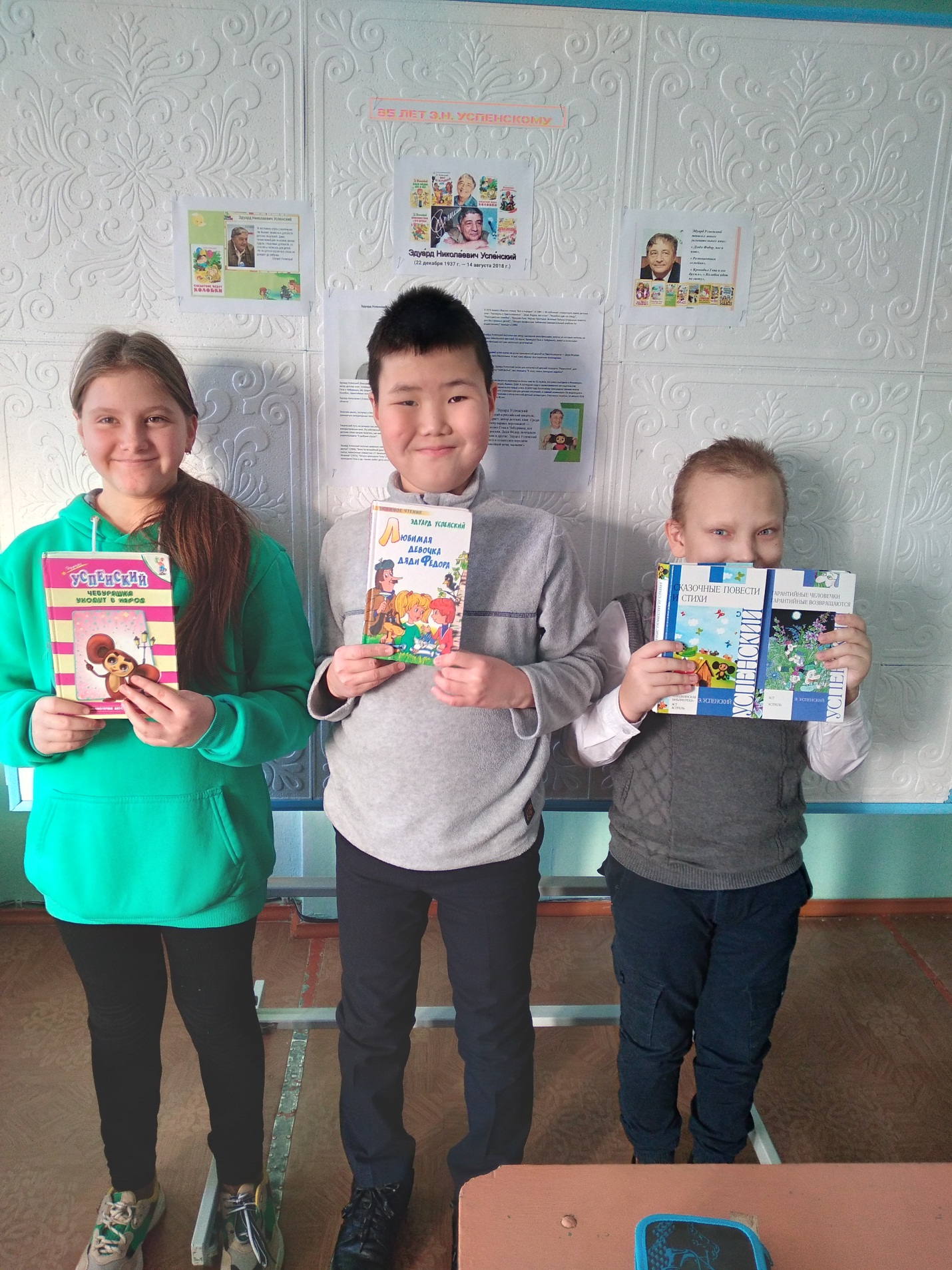  К новому году была оформлена выставка «Новогодние сказки».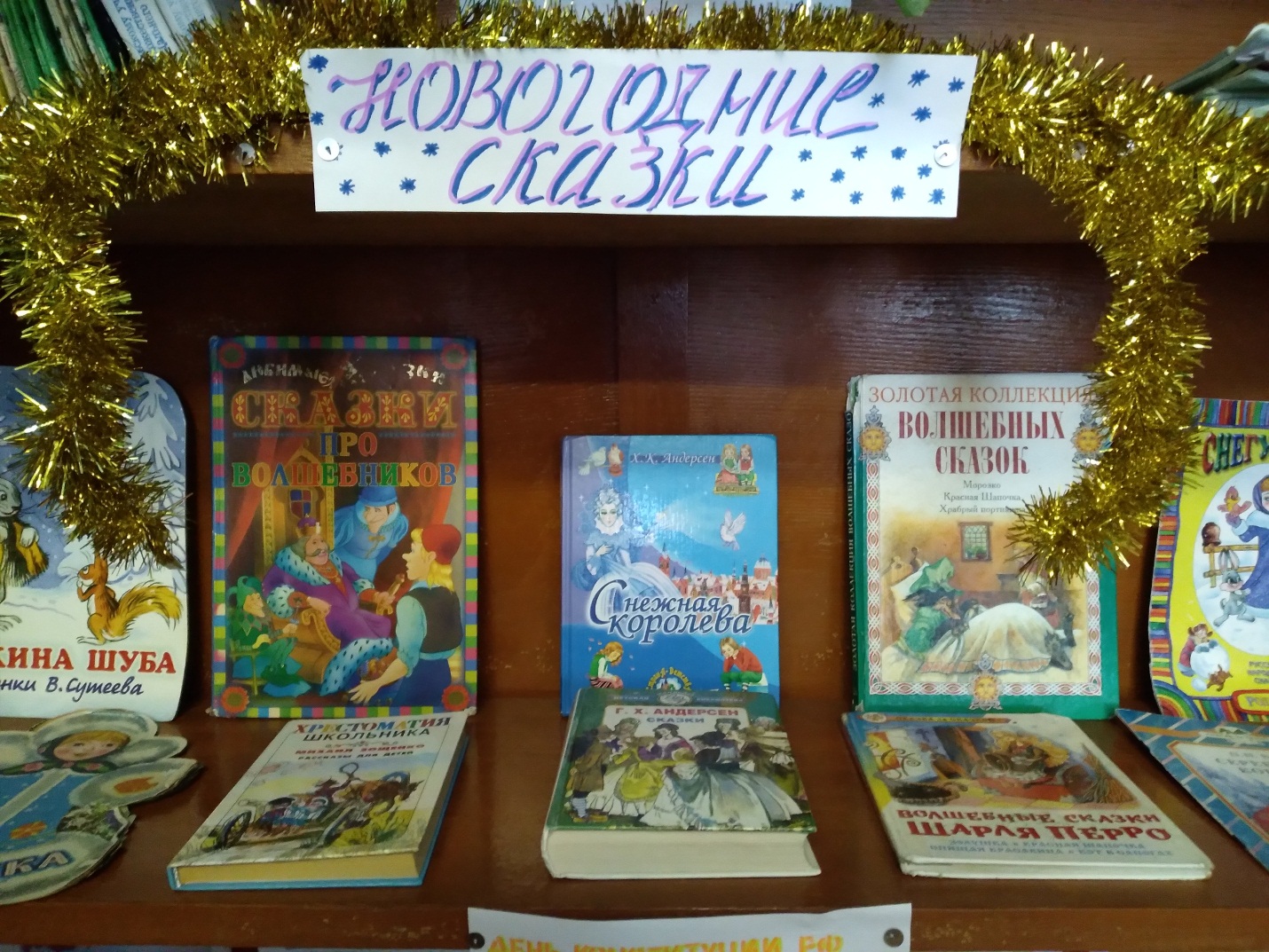 В январе были оформлены выставки «140 лет А.Н. Толстому».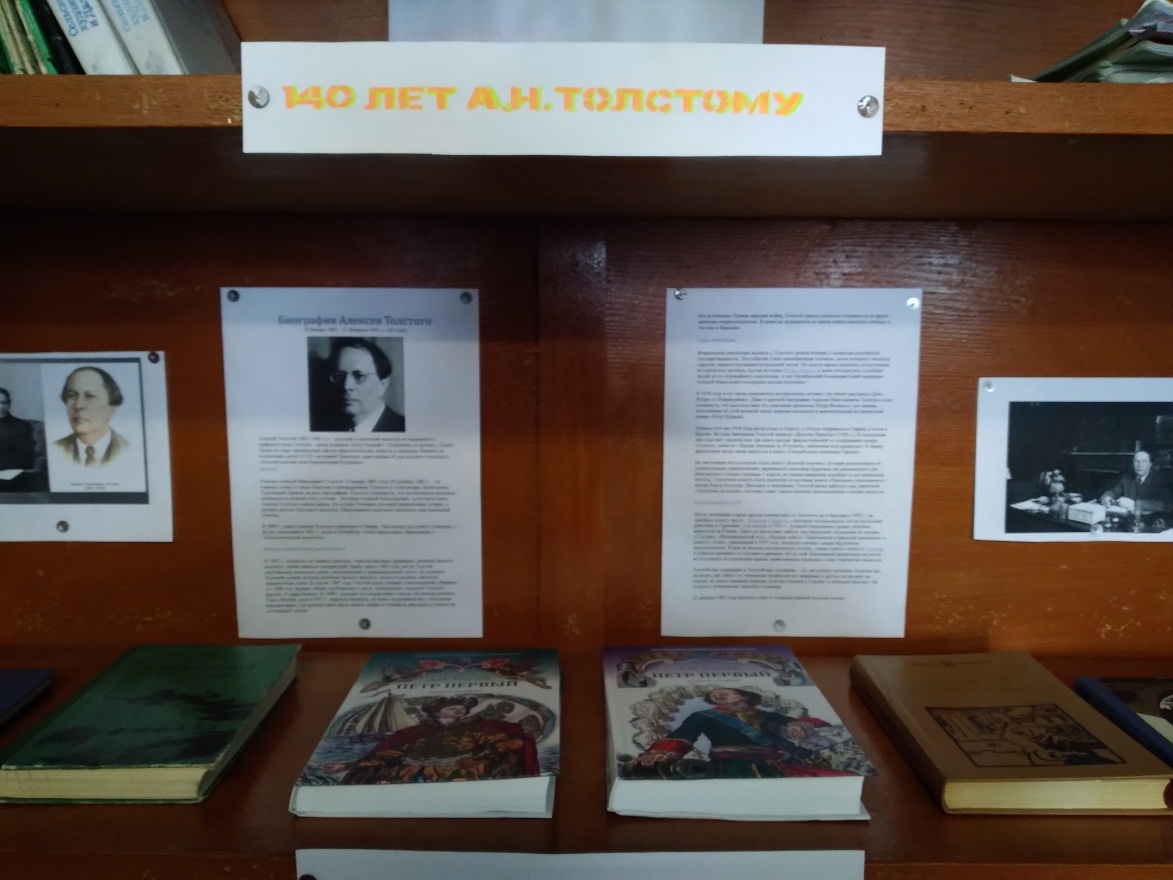 «225 лет А.С. Грибоедову».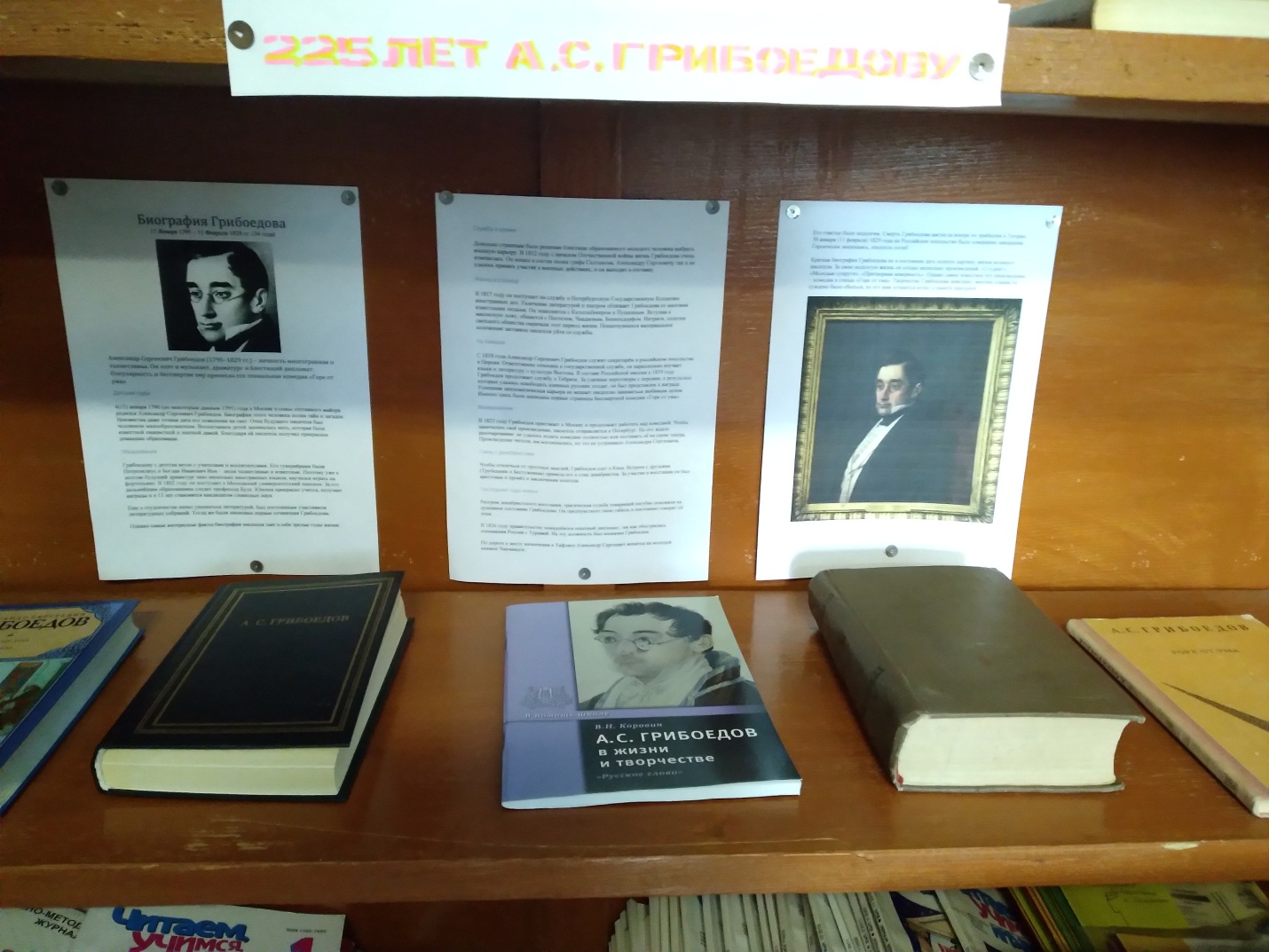 «13 января – День российской печати».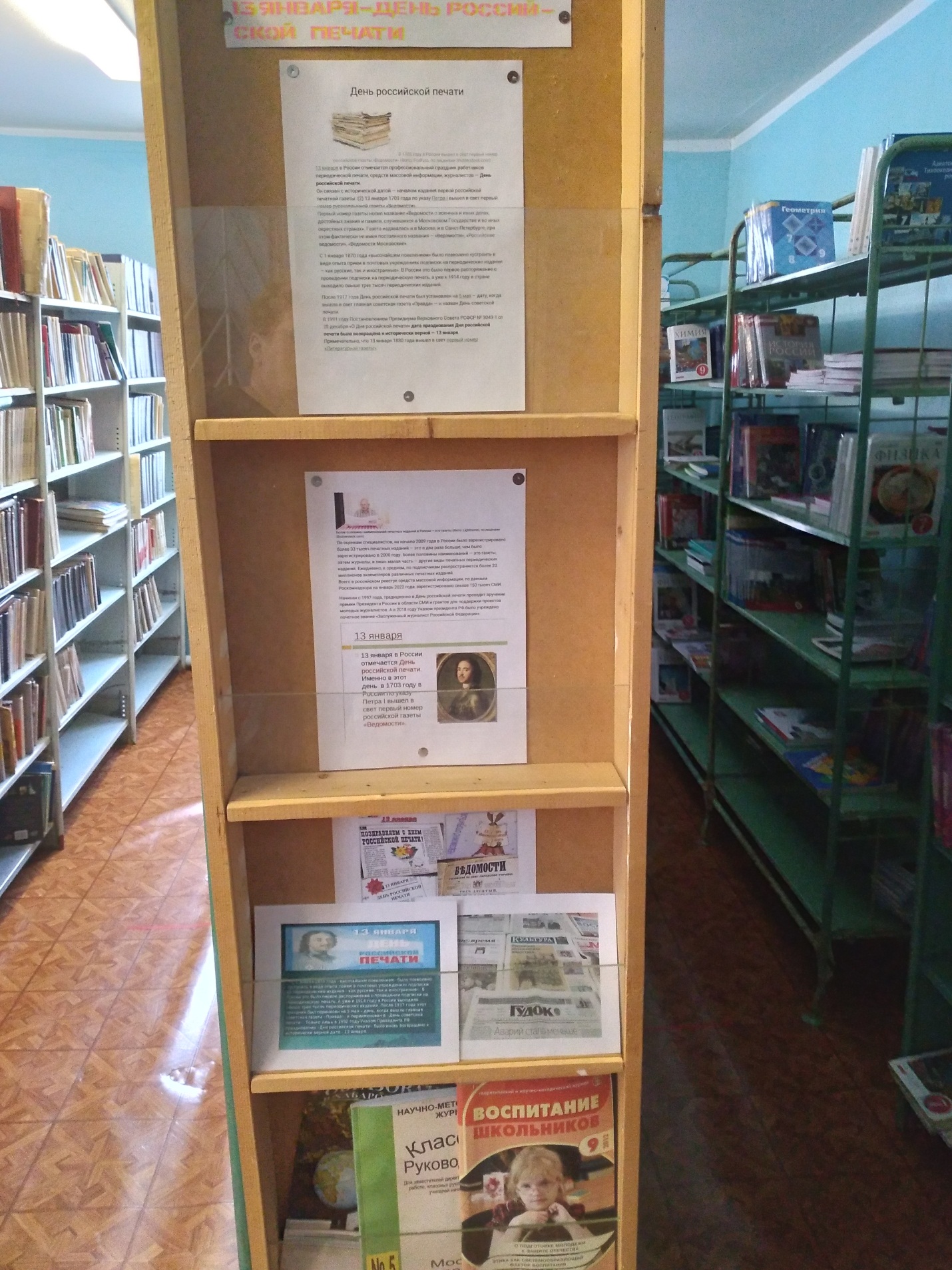 «225 лет В.П. Катаеву».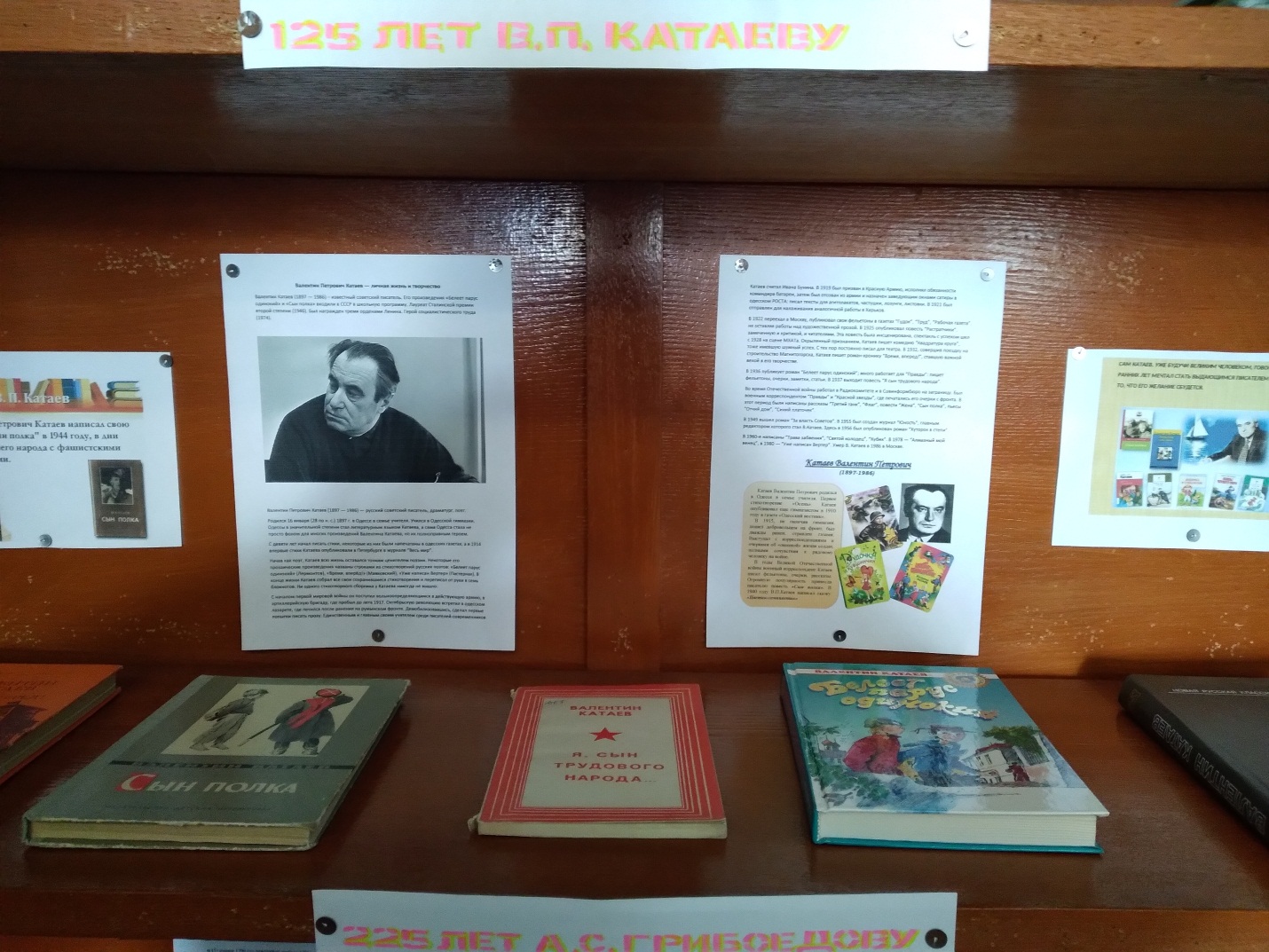 Также к Юбилею района была оформлена выставка «90 лет Ульчскому району».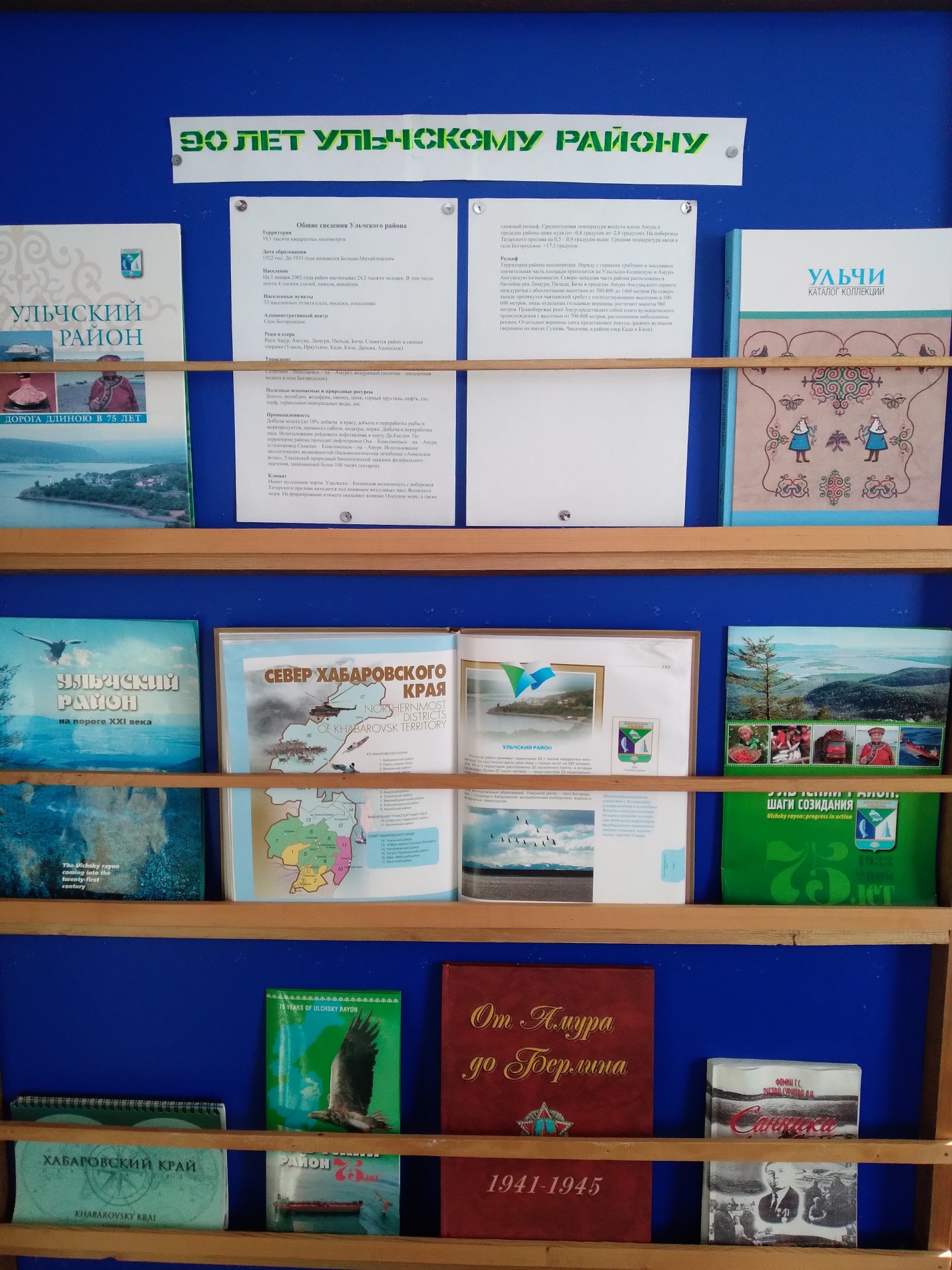  Выставка «85 лет  Владимиру Высоцкому».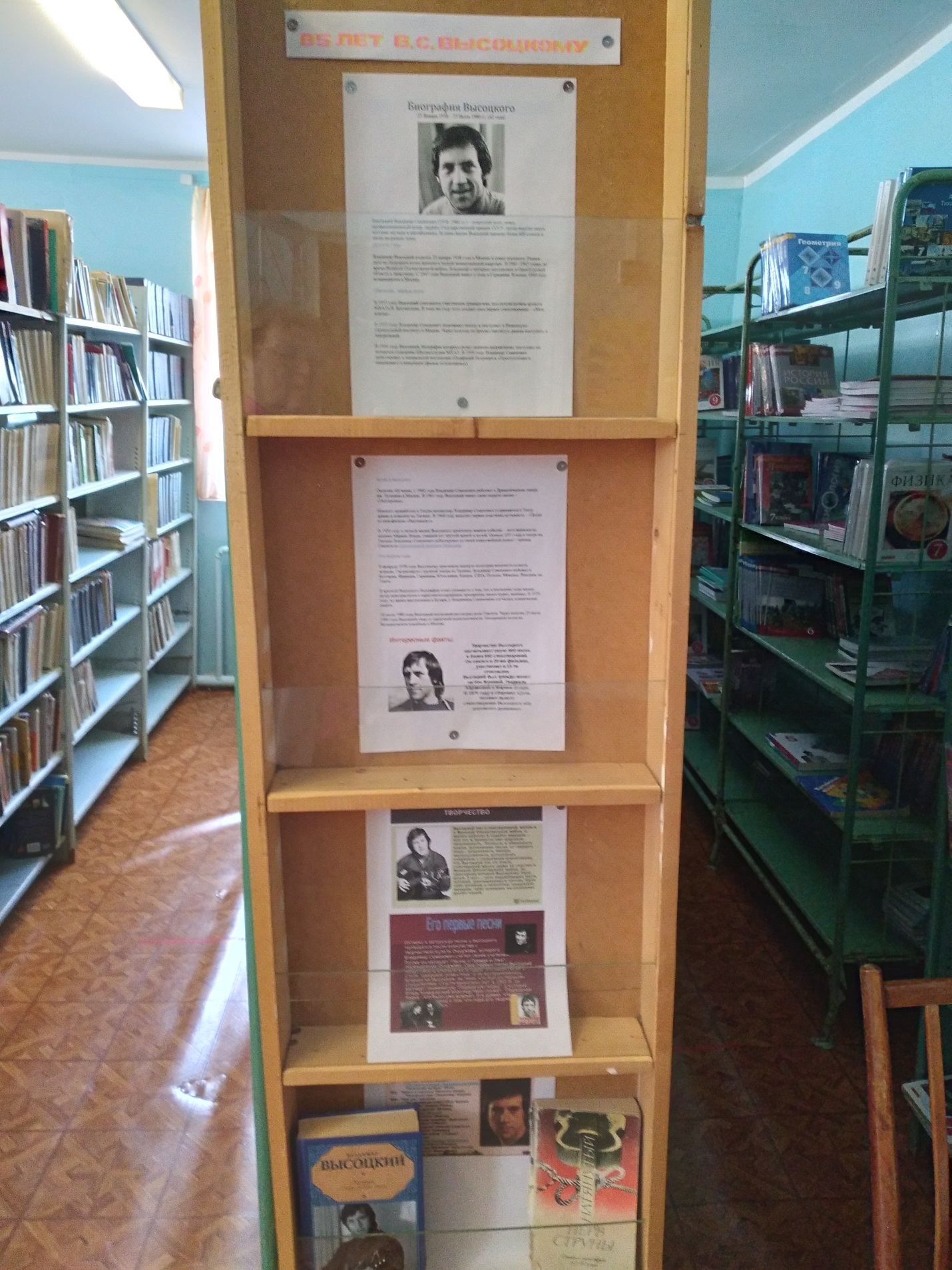 